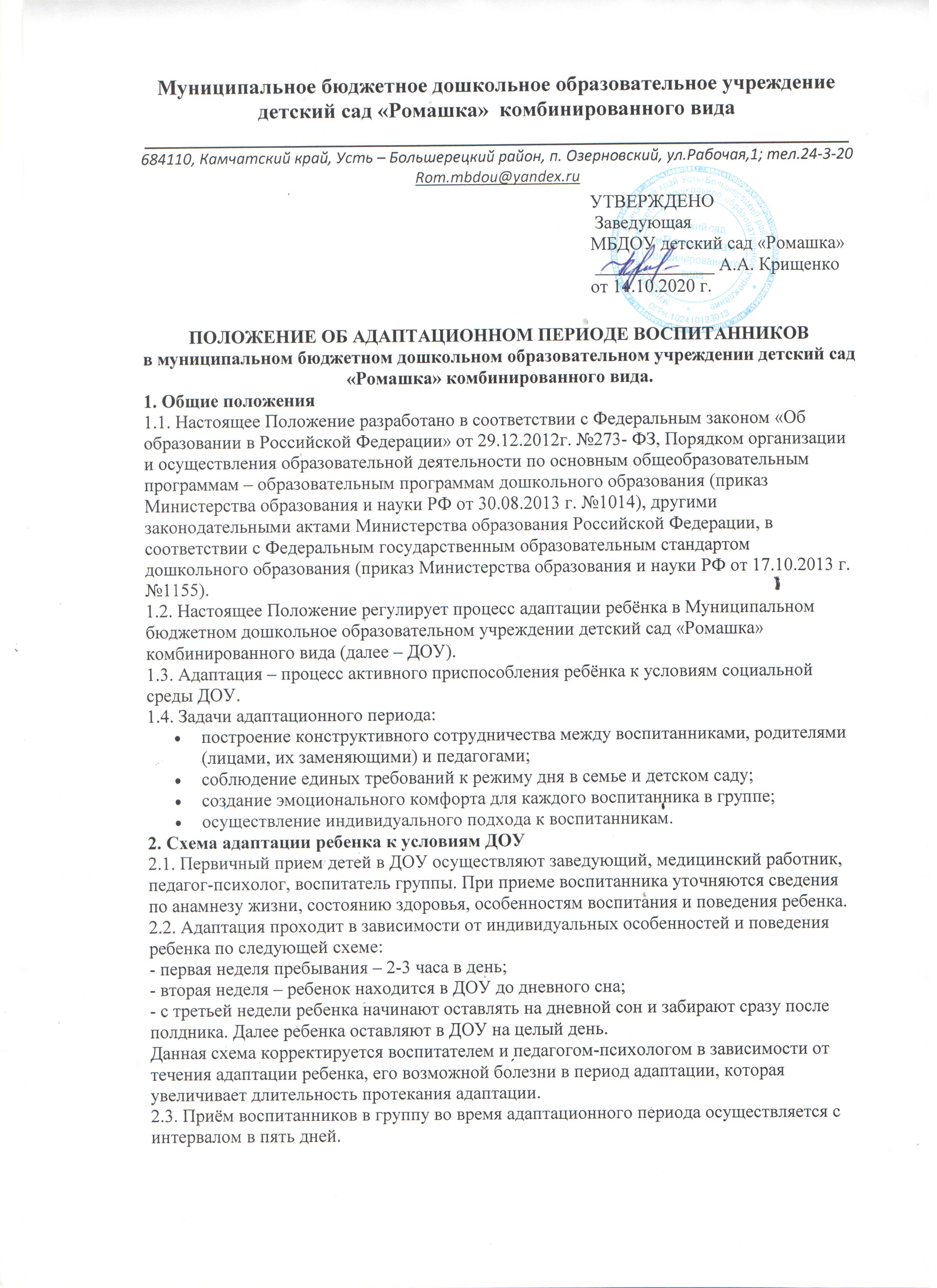 3. Организация деятельности педагога-психолога в адаптационный период3.1. Педагог-психолог осуществляет диагностику возможных уровней адаптации ребёнка и составляет прогноз вероятной степени адаптации.3.2. Совместно с заведующим педагог-психолог вводит ребёнка в график зачисления воспитанников ДОУ.3.3. Педагог-психолог проводит беседы, консультации для родителей (лиц, их заменяющих) и педагогов по проблеме адаптации и преодолению трудностей адаптации.3.4. Педагог-психолог координирует деятельность воспитателей и родителей (лиц, их заменяющих) в адаптационный период.3.5. Совместно с медицинским работником, воспитателем определяет окончание процесса адаптации у каждого воспитанника.4. Организация деятельности воспитателей в адаптационный период4.1. Собрание родителей (лиц, их заменяющих) вновь поступающих воспитанников проводится до поступления ребёнка в детский сад. На собрании заведующий ДОУ, педагогические работники знакомят родителей (лиц, их заменяющих) с характерными особенностями адаптационного периода, режимом дня в данной возрастной группе.4.2. Воспитатель фиксирует наблюдения за поведением каждого воспитанника в листе адаптации (Приложение 1), проводит анализ течения адаптации совместно с педагогом-психологом и медицинским работником.4.3. Воспитатель организует воспитательно-образовательную работу в группе, сохраняя привычные для ребенка способы кормления (докармливания), укладывания спать, игры с собственными игрушками.4.4. В период адаптации воспитатель обеспечивает ребенку:- тепловой комфорт;- питьевой режим;- оптимальную двигательную активность;- контроль состояния носоглотки;- эмоциональный комфорт (использование функциональной музыки – при укладывании спать, подъеме и других режимных моментах, рисовании).4.5. Воспитатель оформляет наглядную информацию, индивидуальные памятки для родителей по теме: «Особенности адаптационного периода».5. Обязанности родителей в адаптационный период5.1. Родители (лица, их заменяющие) соблюдают в семье режим дня, соответствующий режиму дня детского сада.5.2. В период адаптации родители (лица, их заменяющие) строго соблюдают схему посещения ребенком ДОУ, разработанную воспитателем и педагогом-психологом, не допуская пропусков без уважительных причин.5.3. Все дальнейшие вопросы, касающиеся оказания ДОУ воспитанникам образовательных услуг, а также осуществления присмотра и ухода за воспитанниками, регулируются договором об образовании по образовательной программе дошкольного образования, заключенным между ДОУ и родителями (лицами, их заменяющими) при приеме в детский сад.5.4. В период адаптации родители (законные представители) соблюдают следующие правила посещения ДОУ:· дети с лёгкой степенью адаптации – с 08:00ч. до 12:00ч. в течение шести дней, оставлять на дневной сон на 2-й неделе посещения детского сада;· дети с адаптацией средней тяжести – с 08:00ч. до 10:00ч. или с 15:00 до 17:00 в течение шести дней, оставлять на дневной сон на 3-й неделе посещения детского сада;· дети с тяжёлой степенью адаптации с 08:00ч. до 09:30ч. или с 15:00 до 16:30 в течение шести дней, оставлять на дневной сон на 4-й неделе посещения детского сада;· в первую неделю, когда ребёнка начинают оставлять на дневной сон, родители (законные представители) приходят не позже 16:00ч.Приложение 1Н А Б Л Ю Д Е Н И Я   В   П Е Р И О Д   А Д А П Т А Ц И ИФамилия, имя ребенка _______________________________________ гр._____________Дата рождения ___________Возраст______ Дата поступления в ДОУ _______________Д н и  н а б л ю д е н и йДата1 Эмоциональное состояниеположительноенеустойчивоеотрицательное2 Аппетитхорошийизбирательныйплохой/ отказ от еды3 Сонспокойныйнеустойчивыйбеспокойный/ не спит4 Познавательная/игровая активностьактивенактивен при поддержке взр.пассивен/ протест5 Взаимоотношения с детьмиинициативенпри поддержке взрослогоуход от контакта/ протест6 Взаимоотношения со взрослымиинициативенпринимает инициативу взр.уход от контакта/ протестПеренесенные заболевания, кол-во пропущенных дней:_____________________________________________________________________________Оценка адаптационного периода: _____________________________________________________________________________РЕКОМЕНДАЦИИ по заполнению листа адаптацииПервые 2 недели посещения (10 дней) – ежедневное наблюдениеС 3-й недели – наблюдения через день (пн, ср, пт, вт, чт)При легкой адаптации – наблюдения 2 раза в неделю (начало недели и конец – пн, пт)После болезни в период адаптации – первые 3 дня ежедневное наблюдение, затем через деньВыводы о степени адаптации: легкая / средняя / тяжелая